Prefeitura Municipal de São José dos Campos 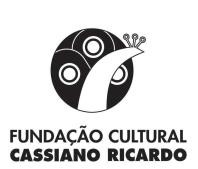 Fundação Cultural Cassiano Ricardo Fundo Municipal de Cultura EDITAL Nº 004/P/2022 – APLICATIVOS DE CULTURA RESULTADO DA ANÁLISE DE RECURSOSA Fundação Cultural Cassiano Ricardo, decorrido o prazo recursal, publica o resultado da análise dos recursos do EDITAL Nº 004/P/2022 – APLICATIVOS DE CULTURA:São José dos Campos, 07 de outubro de 2022.   Washington Benigno de Freitas  Diretor Presidente  ID Proposta Nome da proposta Nome do proponente Situação do recurso Resultado após recurso 11569 - 156759Aldeia de São JoséP8G StudioProcedenteMantem-se a aprovação condicionada e detalhou-se ao proponente acerca dos condicionantes.11569 - 158794QuadrilhaBandsoftImprocedenteMantem-se a desclassificação por não atendimento ao item 1.15 do edital 11569 - 157738WeAlter - Cadastrando Projetos CulturaisGrupo UniversImprocedenteMantem-se a desclassificação por não atendimento ao item 1.15 do edital 11569 - 157931yPoemas - A máquina de fazer PoesiaFernando LopeImprocedenteMantem-se a desclassificação por não atendimento ao item 1.15 do edital 11569 - 157018SJCult - A Cultura em suas mãos!CIPÓ Produções & EventosImprocedenteMantem-se a desclassificação por não atendimento ao item 1.15 do edital 